Nodiadau ar gyfer busnesauFel gweithredwr busnes bwyd y sefydliad, gallwch chi ofyn i'ch sgôr snewydd gael ei chyhoeddi ar www.food.gov.uk/sgoriau cyn i'r cyfnod y mae modd apelio yn erbyn y sgôr ddod i ben  Defnyddiwch y ffurflen isod os gwelwch yn dda a’i dychwelyd i’r Tîm Diogelwch Bwyd yn eich awdurdod lleol. Bydd y Tîm Diogelwch Bwyd yn adolygu eich cais ac fel rheol bydd y sgôr yn cael ei chyhoeddi'n gynnar. Os bydd unrhyw faterion neu ymholiadau yn codi, er enghraifft bod angen i’r Tîm Diogelwch Bwyd gadarnhau eich swydd o fewn y busnes, byddant yn cysylltu â chi. Manylion y busnesManylion yr arolygiad Gwneud cais i gyhoeddi sgôr cyn diwedd y cyfnod apelioDychwelwch y ffurflen hon i Cyngor Sir Ddinbych, Blwch Post 62, Rhuthun, LL15 9AZ neu trwy ebost i food.safety@denbighshire.gov.uk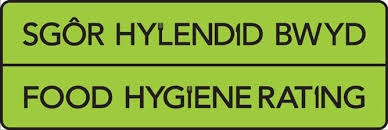 Cynllun Sgorio Hylendid Bwyd:  
Cais i gyhoeddi'r sgôr yn gynnar  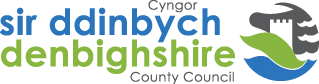 Gweithredwr/perchennog y busnes bwydEnw’r busnesCyfeiriadau busnesRhif ffôn y busnesCyfeiriad e-bost y busnesDyddiad yr arolygiadY sgôr hylendid bwyd a roddwydRhif cyfeirnodRwy’n gwneud cais i gyhoeddi fy sgôr o’r arolygiad uchod ar www.food.gov.uk/sgoriau cyn i'r cyfnod y mae modd apelio yn erbyn y sgôr ddod i ben.Rwy’n gwneud cais i gyhoeddi fy sgôr o’r arolygiad uchod ar www.food.gov.uk/sgoriau cyn i'r cyfnod y mae modd apelio yn erbyn y sgôr ddod i ben.LlofnodEnw mewn priflythrennauSwyddDyddiadRhif ffônE-bost  